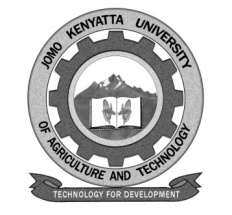 W1-2-60-1-6JOMO KENYATTA UNIVERSITYOFAGRICULTURE AND TECHNOLOGYUNIVERSITY EXAMINATIONS 2015/2016FIRST YEAR FIRST SEMESTER EXAMINATION FOR THE DEGREE OF BACHELOR OF SCIENCE IN GENOMIC SCIENCE 	SZL 2113:  CELL STRUCTURE AND DYNAMICSDATE:   DECEMBER 2015		                                                         TIME: 2 HOURSINSTRUCTIONS:	ANSWER QUESTION ONE (COMPULSORY) AND ANY OTHER TWO QUESTIONS.  a)	i)	Describe briefly the cell theory.				[3 marks]	ii)	Explain the exception of cell theory.			[3 marks]b)	Discuss briefly the unique physical properties of 	water making it fit for its essential role in 	protoplasmic system.						[6 marks]c)	State the functions of the Golgi apparatus in cells.	[6 marks]d)	Outline the major enzymes of the cytoplasmic matrix 	and cellular organelles.						[6 marks]e)	Describe briefly the structure of mitochondria.		[6 marks]Discuss the functions of the plasma membrane.Describe the types, structures and functions of the endoplasmic reticulum.						[20 marks]Discuss the physical and biological properties of the cytoplasmic matrix.							[20 marks]Describe the origin, structure and functions of lysosomes.	[20 marks]